               [АРАР                                                             ПОСТАНОВЛЕНИЕ              18 октябрь    2018  й.                  №162                     18 октября  2018 г.О внесении изменений в постановление   № 291 от 28 декабря 2017 года «Об утверждении перечня кодов подвидов доходов бюджета сельского поселения  Чекмагушевский  сельсовет муниципального района Чекмагушевский район Республики Башкортостан»             В соответствии с пунктом 9 статьи 20 Бюджетного кодекса Российской Федерации, Администрация  сельского  поселения  Чекмагушевский  сельсовет  муниципального  района  Чекмагушевский  район  Республики Башкортостан  постановляет:1. Внести изменения в приложение № 1  к постановлению Администрации сельского поселения Чекмагушевский сельсовет муниципального района Чекмагушевский район Республики Башкортостан № 291 от 28 декабря 2017 года «Об утверждении  перечня кодов подвидов по видам доходов, главными администраторами которых являются органы местного самоуправления сельского поселения Чекмагушевский сельсовет муниципального района Чекмагушевский район Республики Башкортостан», (с последующими изменениями) после слов «791 2 02 49999 10 0000 151 «Прочие межбюджетные трансферты, передаваемые бюджетам сельских поселений» установить следующую структуру кода подвида доходов» дополнить подвидом:2. Контроль за исполнением настоящего постановления оставляю за собой.Исполняющий полномочияглавы сельского поселения			                  Ф.А.ИшмуратовБАШ[ОРТОСТАН  РЕСПУБЛИКА]ЫСА[МА{ОШ  РАЙОНЫ муниципаль районЫНЫ@   СА[МА{ОШ АУЫЛ СОВЕТЫ АУЫЛ  БИЛ^м^]Е ХАКИМИ^ТЕ 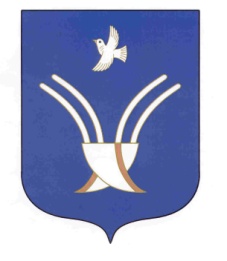 АДМИНИСТРАЦИЯ          сельского поселения ЧЕКмаГУшевский сельсоветмуниципального района Чекмагушевский район Республики Башкортостан 5555 151Иные межбюджетные трансферты на поддержку государственных программ субъектов Российской Федерации и муниципальных программ формирования современной городской среды